Fișa 2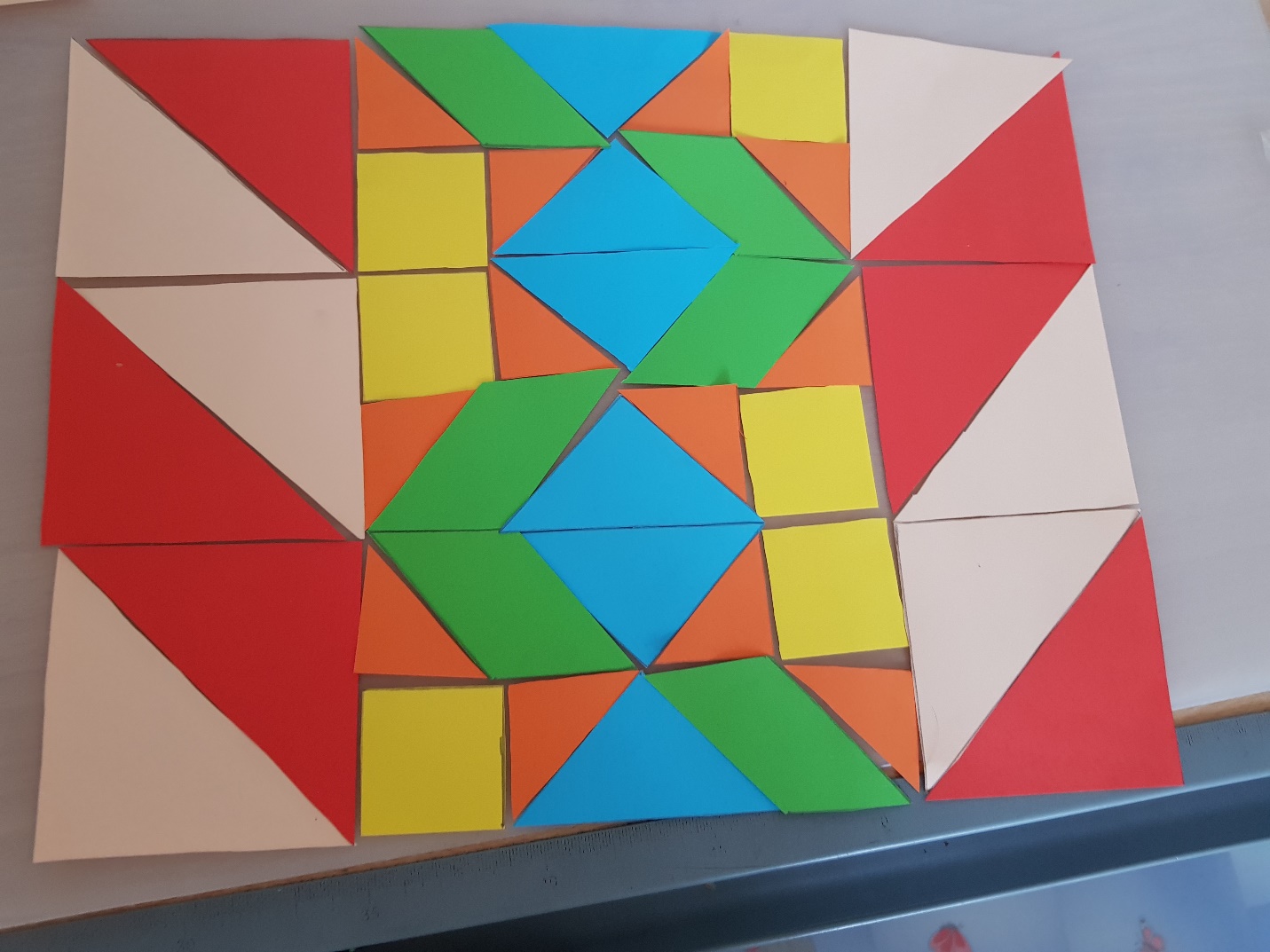 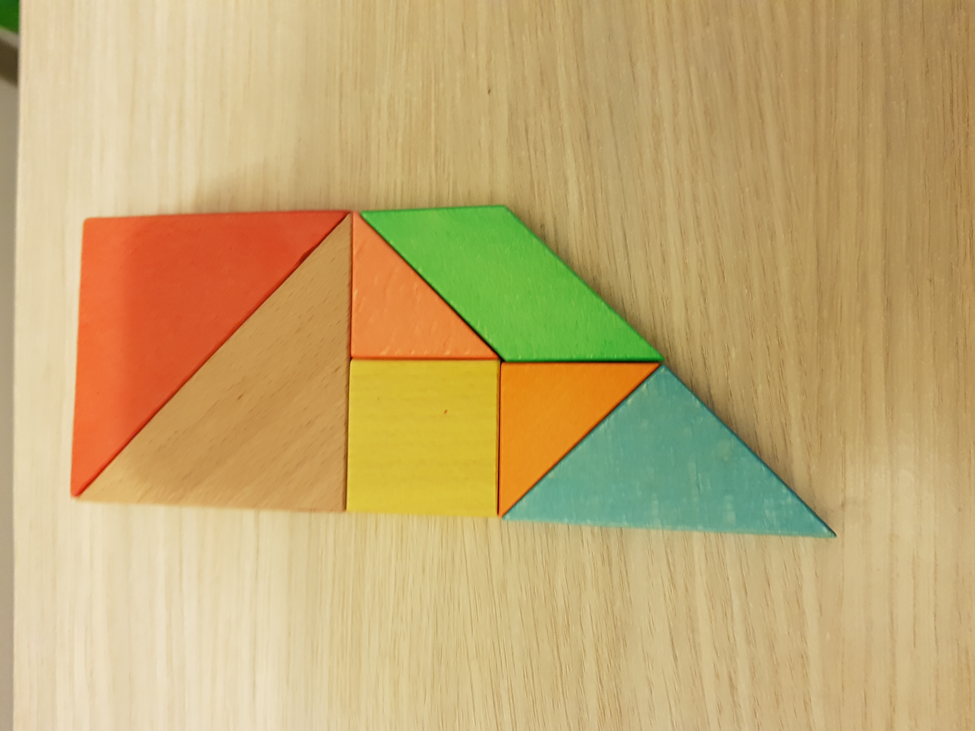 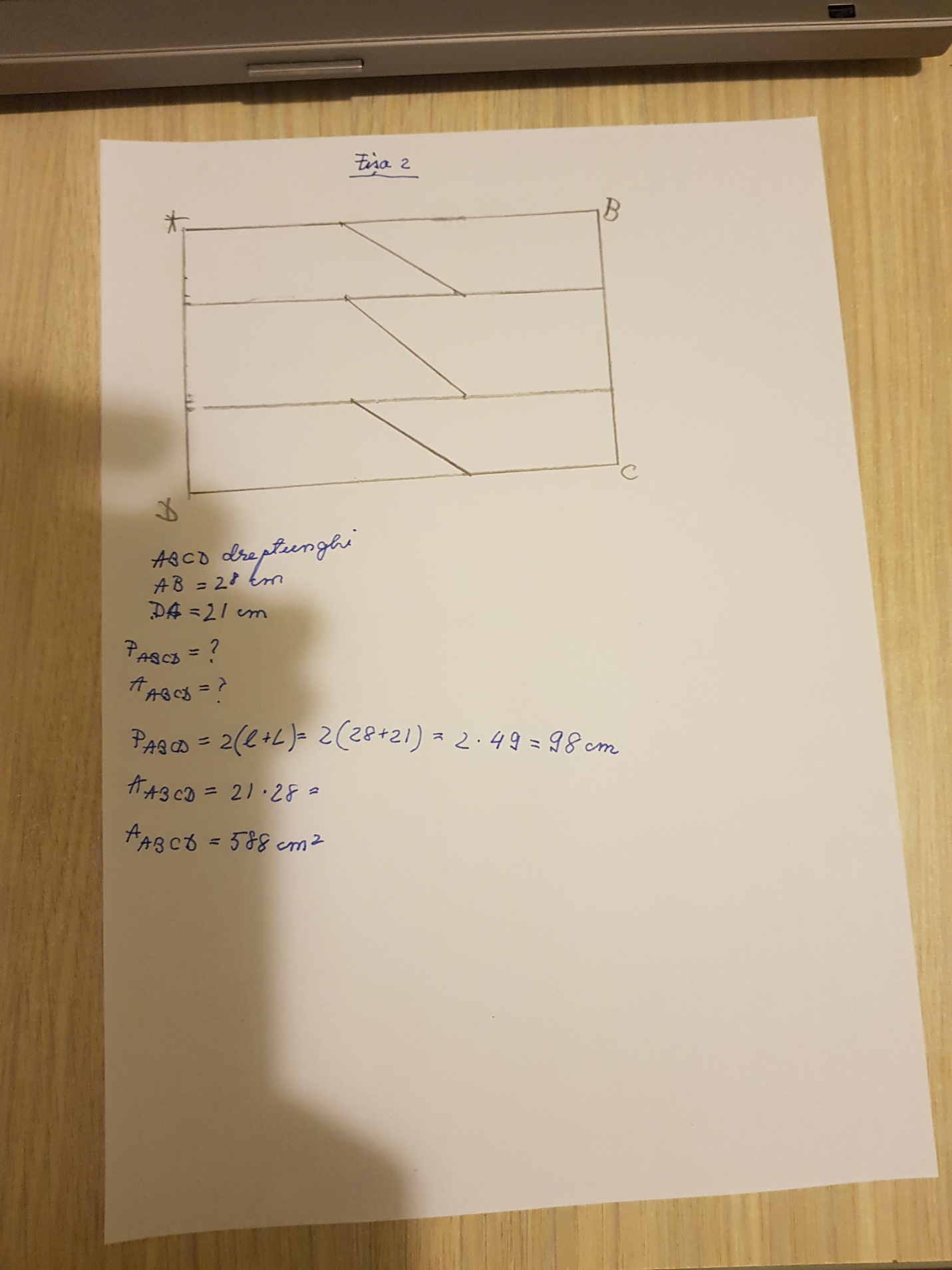 